S1 Fig. Overlap of the genes differentially transcribed (p<0.05) in response to 2 mg/L of BTR, 5MeBTR and 5ClBTR following 21-d exposure in D. magna.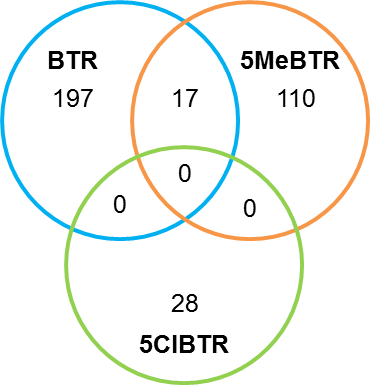 